The Written Exam- Component 3: Section A- The Crucible by Arthur Miller(a)(i) You answer this question as a performer- 4 marks(a)(ii) You answer this question as a performer- 6 marks(b)(i) You will answer this question as a director inrelation to the given production element. Theproduction elements could include: Sound, Costume,Sound, Lighting, Staging, Set- 9 marks(b)(ii) You answer this question as a director, sayinghow a performer would play the given role. You willbe given performance skills to focus on these couldinclude: voice, physicality, stage directions, levels,gait, through lines, stage space or gestures - 12 marks(c) You answer this question as a designer, you willhave a choice of a design element to focus on, thiscould include: lighting, props, stage furniture, set,sound or costume. - 14 marksSection A Tips:• Read the extract supplied in the booklet.Answer the questions in relation to the given extract and showing yourknowledge of the characters and play as a whole.• Use the correct Drama vocabulary.• Always write in P.E.E sentences.• Always give specific examples and link the answers to the extract.• Learn the different types of stage lights and their functions.• Learn what each character would wear in The Crucible, including names of fabrics and colours of costumes.• Remember the play was written in the 1950s but was set in Salem in 1692 (which you can refer to as the 17th Century).Section B- Live Theatre Review(a) This question will ask you to analyse a key skillused in the performance, this could be physical, vocalskills, body language or gestures - 6 marks(b) This question will ask you to evaluate how adesign element was used to engage the audience orcreate impact within the performance- 9 marksSection B Tips:• Use your 500 words of notes wisely, include the names of actors anddesigners.• Make sure you are able to analyse the actor’s costumes for each character.• Ensure you note down key lighting changes and the names of lights used tocreate them.• Ensure you note down the uses of sound within the performance.Timings:1. Open the booklet and find the questions relating to the extract on The Crucible.2. Scan the whole extract carefully. Highlight stage directions.3. Read the question. Make a note of the CONTEXT of this extract in the play and as a text.4. Use QUOTES to support your ideas.Making your points in the examUse the What/ When/ How/ Why grid: 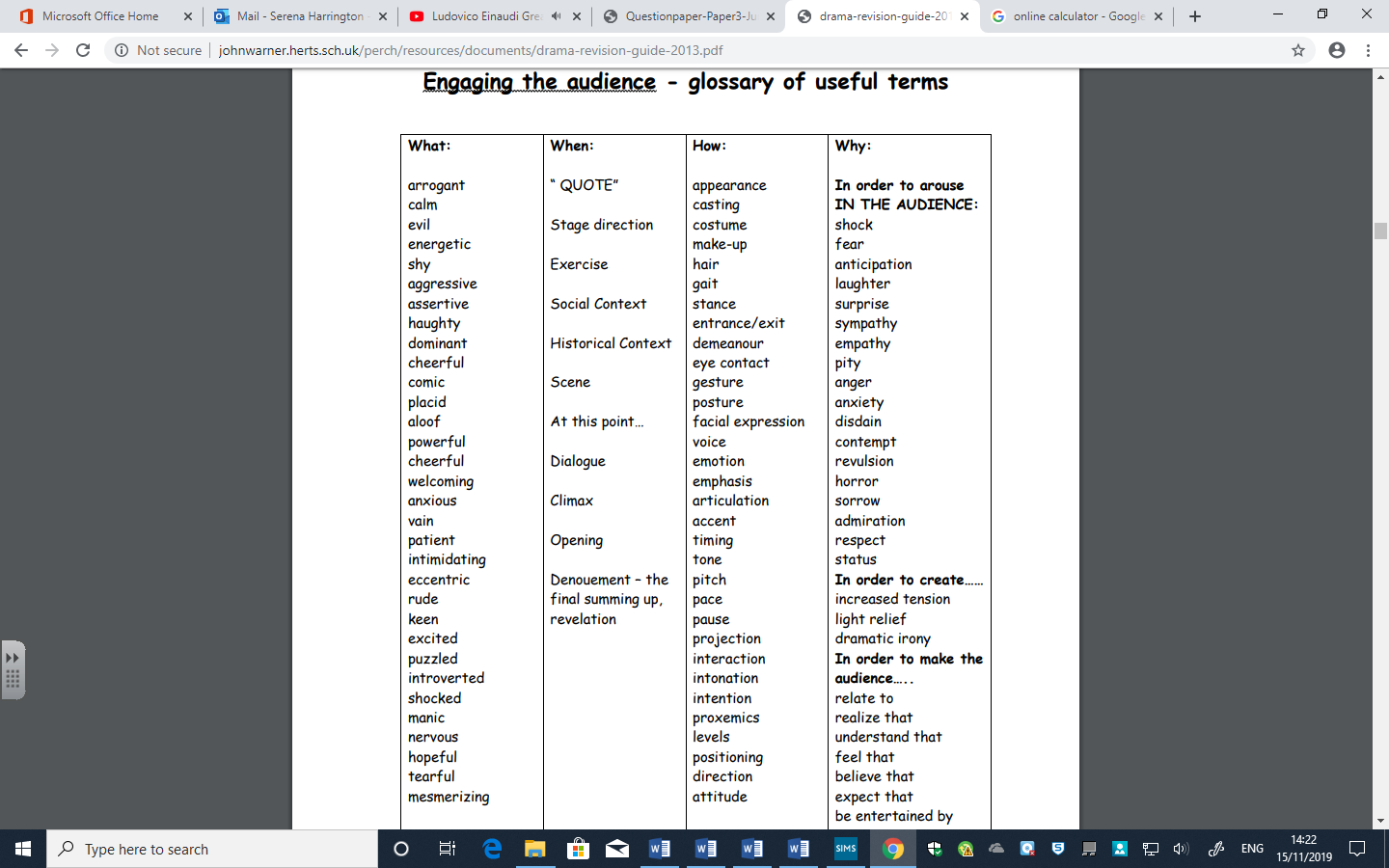          Performance Skills: 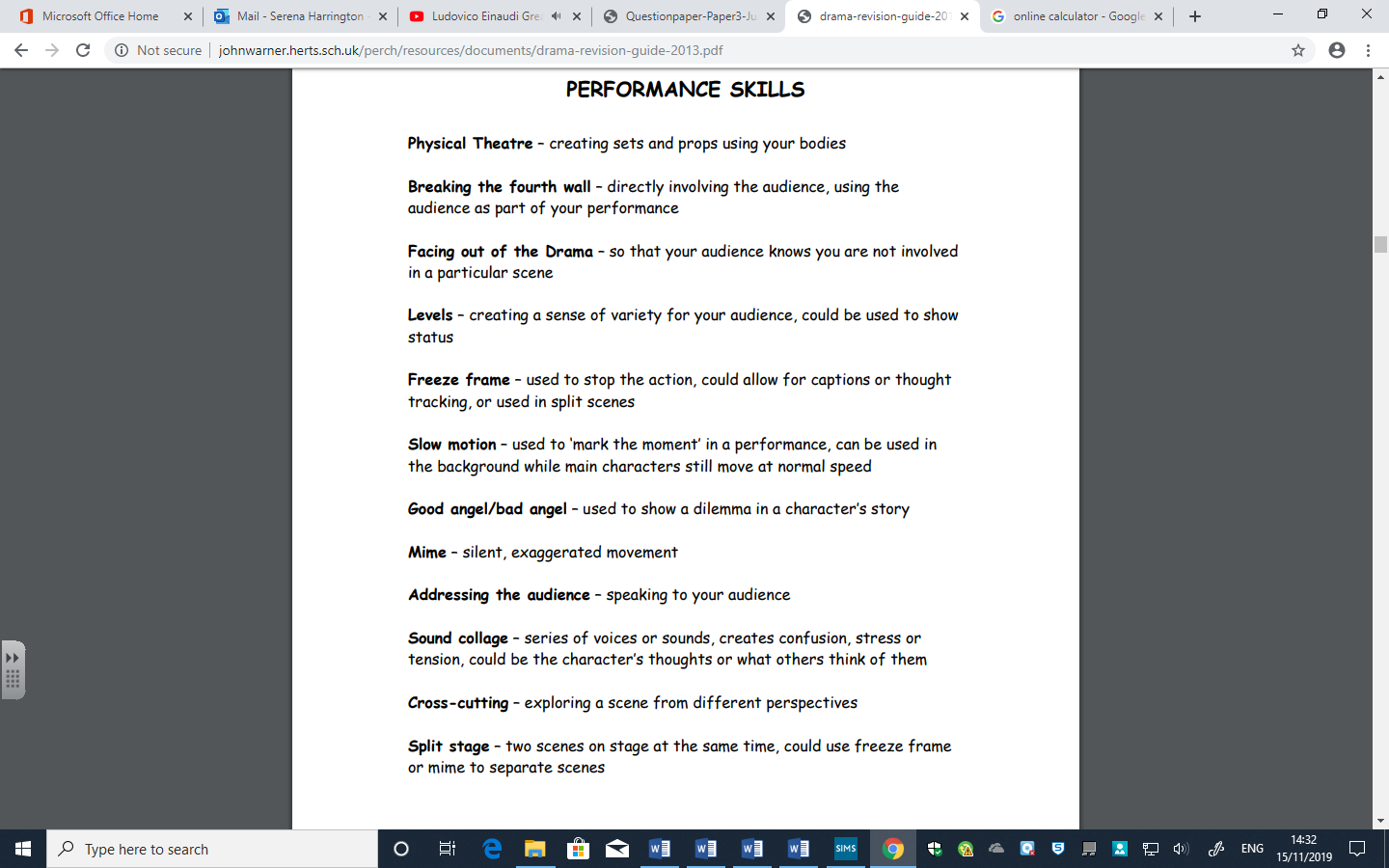 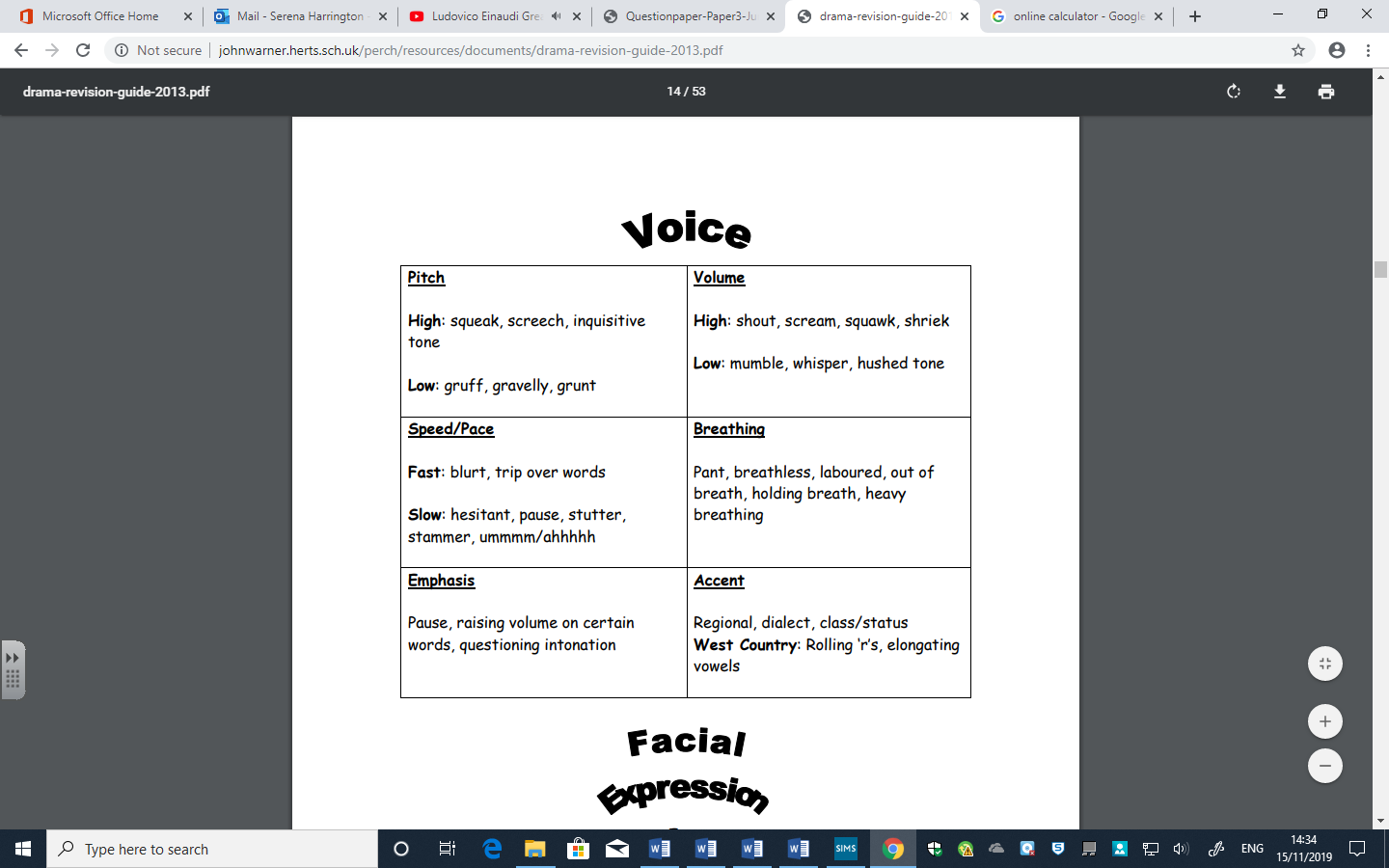 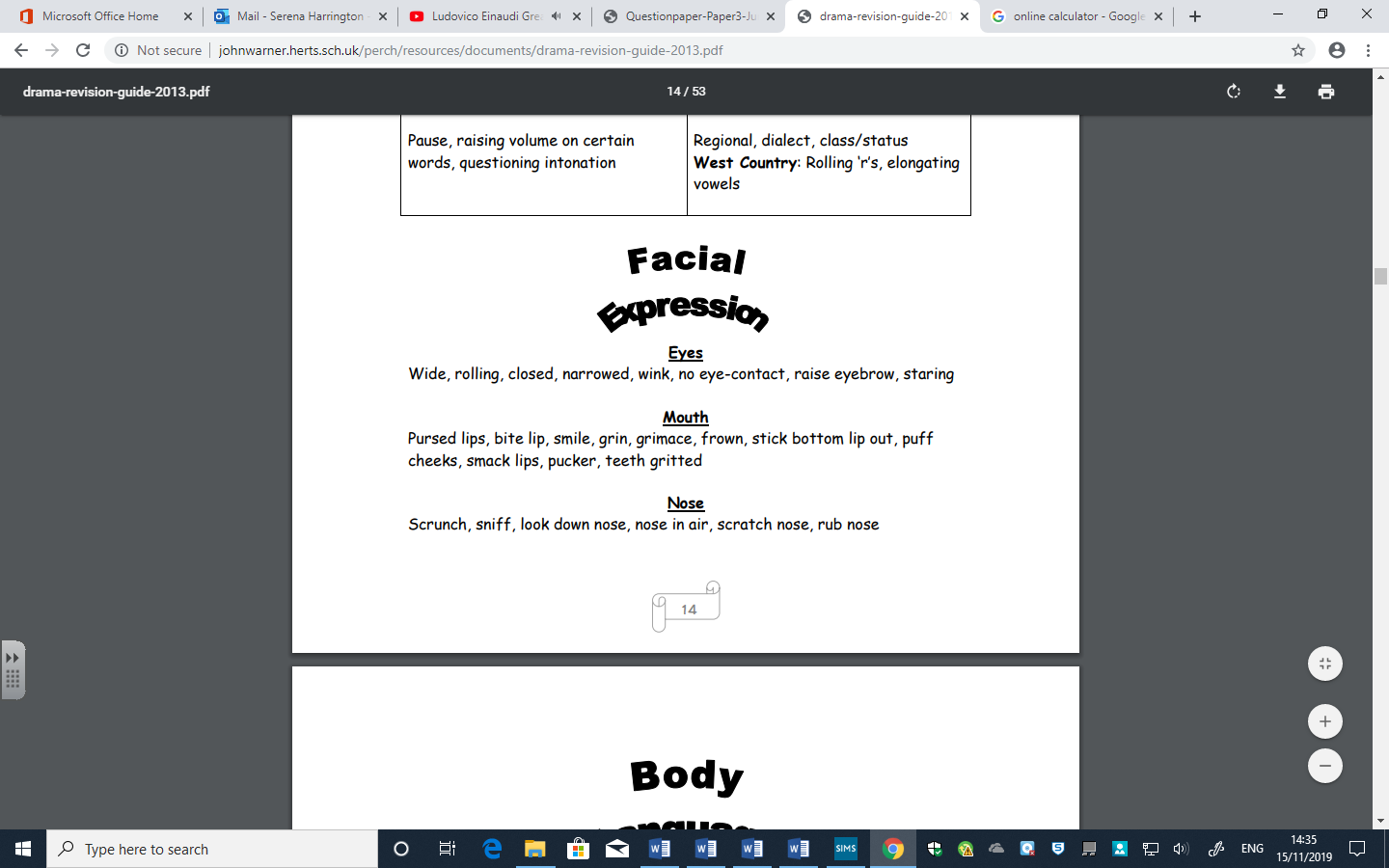 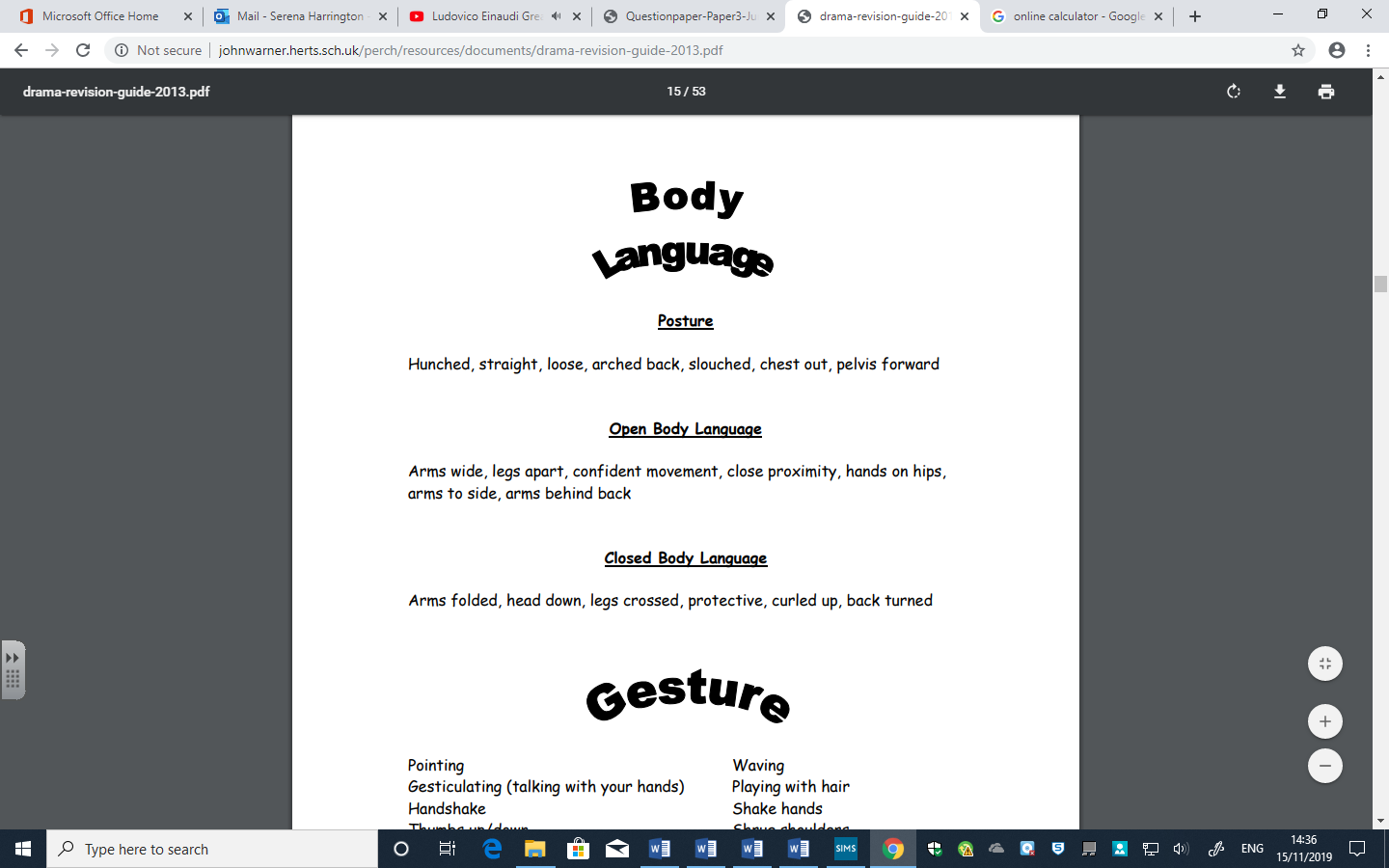 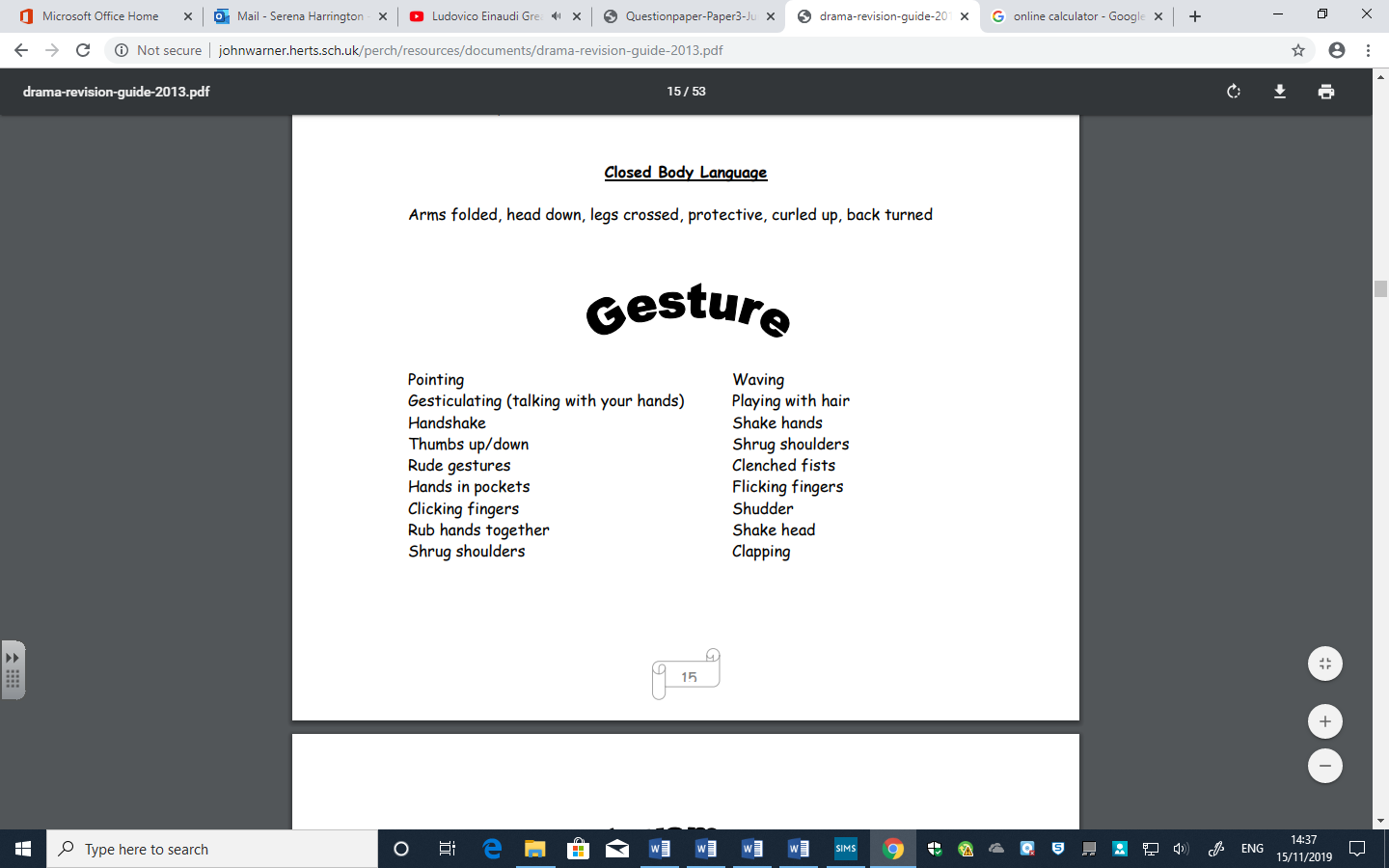 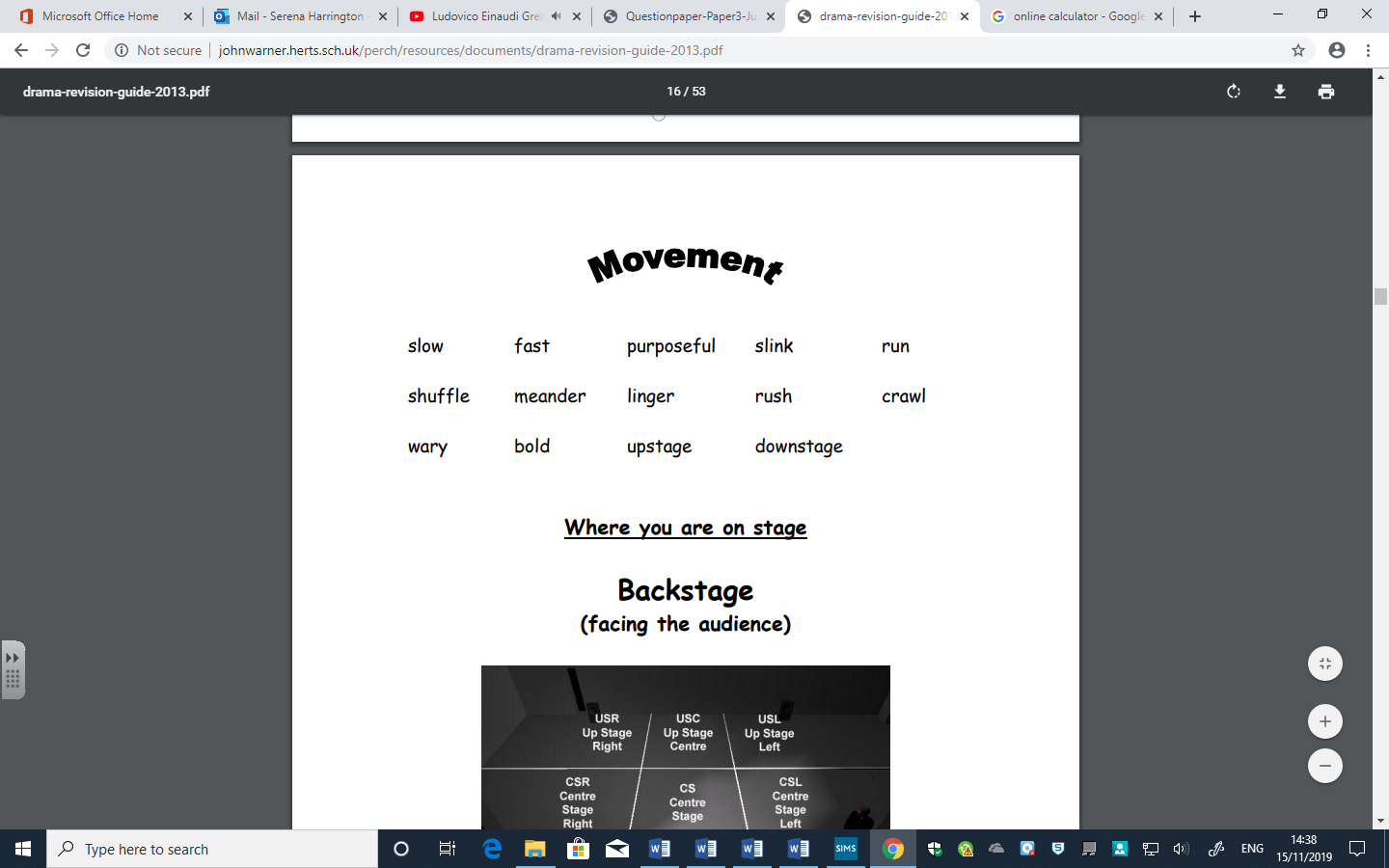 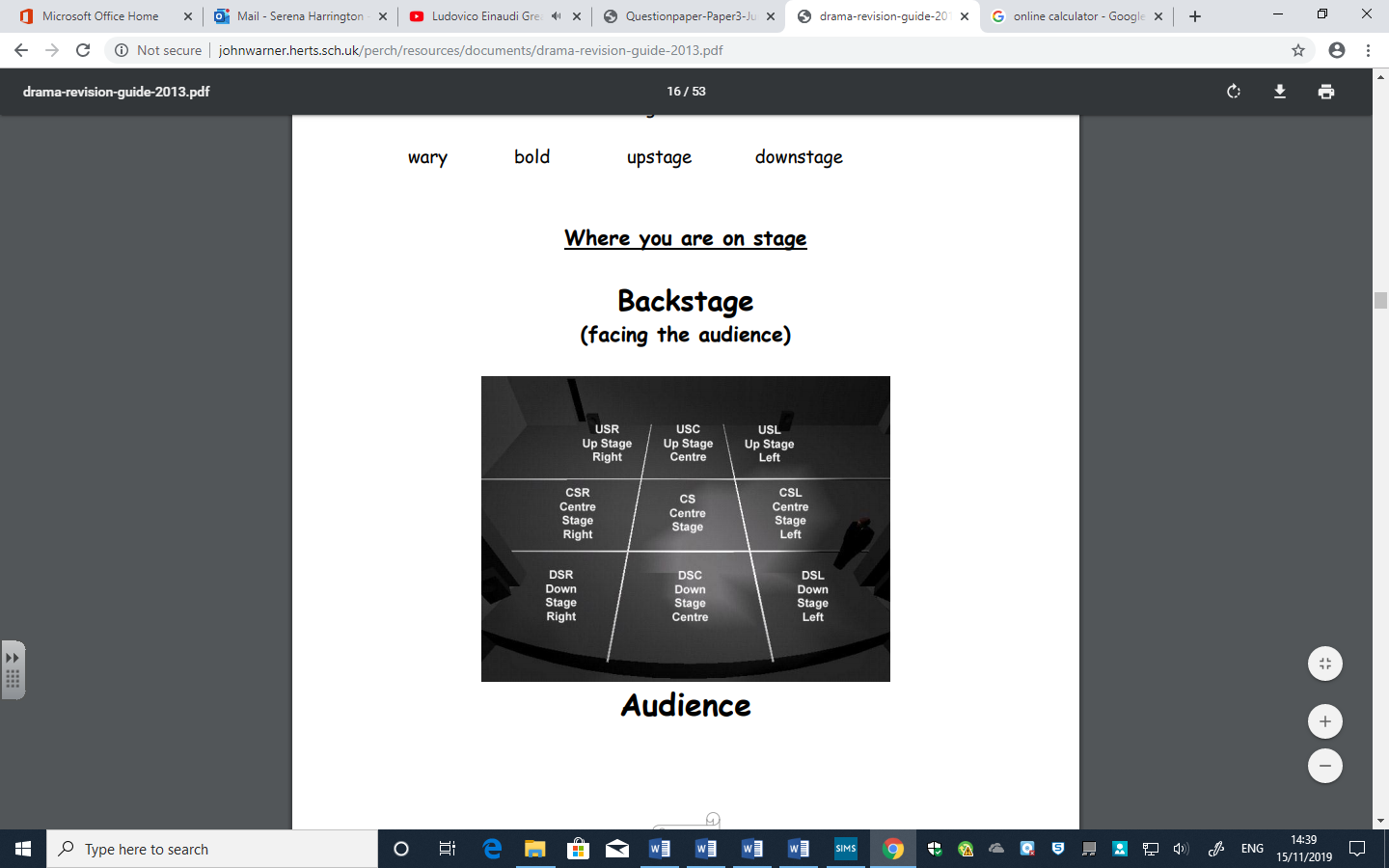 Command Word: What is the question asking you to do? (Discuss, Analyse, Evaluate, Justify?) You will need to discuss how you would use one of the design elements to enhance the production from the extract for the audience, in relation to the given extract.Key Drama Element: This should provide the content for your answer, the question is asking you to demonstrate knowledge of this area of the specification e.g. ‘design elements’. You could be asked to choose one of the following: Lighting, props/stage furniture, set, sound or costume.Find the correct extract and read it carefully. Open the question paper and read the questions relating to The Crucible.5 minsSection A – The Crucible Answer Q (a) (i)(4 marks)5 minsAnswer Q (a) (ii)(6 marks)8 minsAnswer Q (b) (i) (9 marks)12 mins Answer Q (b) (ii) (12 marks)15 minsAnswer Q (c) (14 marks)20 minsSection B – live theatre evaluation Answer Q (9a)(6 marks)8 minsAnswer Q (9b)(9 marks)12 mins Check all answers5 mins